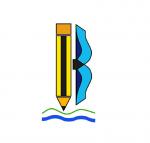    OŠ Ivana Batelića-Raša   Ivan Batelić 1   52223 Raša     E-mail: ured@os-ibatelica-rasa.skole.hrKLASA; 007-04/22-02/14URBROJ: 2144-17-01-22-3Raša, 30.09.2022.ZAKLJUČCI sa sjednice Školskog odbora OŠ Ivana Batelića-Rašaodržane u petak 30. rujna 2022. godineAd. 1. Školski odbor usvojio je  Prijedlog Financijskog plana OŠ Ivana Batelića-Raša za 2023. i projekcija za 2024. i  2025. godinu. Predsjednica Školskog odbora:Mirjana Blažević, mag.prim.educ.